ΕΛΛΗΝΙΚΗ ΔΗΜΟΚΡΑΤΙΑ                                                    Καλλιθέα: 9/12/2021ΝΟΜΟΣ  ΑΤΤΙΚΗΣΔΗΜΟΣ ΚΑΛΛΙΘΕΑΣ                                                               Αριθ. Πρωτ : 57452/16-12-2021       ΔΙΕΥΘΥΝΣΗ   : ΚΟΙΝΩΝΙΚΗΣ ΠΟΛΙΤΙΚΗΣΓΡΑΦΕΙΟ: ΑΝ/ΤΡΙΑΣ ΔΙΕΥΘΥΝΤΡΙΑΣ                                       Π Ρ Ο Σ                                                ΤΑΧ. Δ/ΝΣΗ	   : Ελ. Βενιζέλου 273                                                            	                                                                        ΤΗΛΕΦΩΝΟ   : 2132101253,31                                   Τον κ. Πρόεδρο του Δ.Σ.                                                                                                                   ΕΝΤΑΥΘΑΠΕΡΙΛΗΨΗ ΘΕΜΑTΩΝ:  1. Έγκριση της συγκρότησης  Συμβουλίου Ένταξης Μεταναστών και Προσφύγων του Δήμου Καλλιθέας, σύμφωνα με την παρ. 1 του  αρ. 79 του ν. 4555/2018, ως προς τον ορισμό Δημοτικών Συμβούλων που θα συμμετέχουν σε αυτό καθώς και τον ορισμό Προέδρου του Συμβουλίου. 2. Έγκριση του ορισμού των εκπροσώπων αναγνωρισμένων φορέων συλλογικής εκπροσώπησης μεταναστών και προσφύγων, σύμφωνα με τη διαδικασία που προβλέπεται στην παρ. 2 του αρ. 79 του ν. 4555/2018 με νεότερη απόφαση του Δημοτικού Συμβουλίου. 3. Έγκριση του Κανονισμού του  Συμβουλίου Ένταξης Μεταναστών και Προσφύγων του Δήμου ΚαλλιθέαςΑξιότιμε κ. Πρόεδρε,Παρακαλούμε όπως κατά την επόμενη συνεδρίαση του Δημοτικού Συμβουλίου Καλλιθέας εγκρίνετε τα αναφερόμενα στην ως άνω περίληψη θέματα. Η υπηρεσία μας λαμβάνοντας υπόψη:Σύμφωνα με το αρ. 79 του ν. 4555/2018 με τίτλο «Συμβούλιο Ένταξη Μεταναστών και Προσφύγων σε αντικατάσταση του άρθρου 78 του ν. 3852/2010, το άρθρο 78 αντικαθίσταται ως εξής:Άρθρο 79 - Νόμος 4555/2018 - Συμβούλιο Ένταξης Μεταναστών και Προσφύγων - Αντικατάσταση του άρθρου 78 του ν. 3852/20101. Σε κάθε δήμο συγκροτείται και λειτουργεί με απόφαση του δημοτικού συμβουλίου, Συμβούλιο Ένταξης Μεταναστών και Προσφύγων, ως συμβουλευτικό όργανο του δήμου για την ενίσχυση της ένταξης των μεταναστών και των προσφύγων στην τοπική κοινωνία. Τα Συμβούλια Ένταξης Μεταναστών και Προσφύγων αποτελούνται από, έντεκα (11) μέλη τα οποία ορίζονται από το οικείο δημοτικό συμβούλιο. Ως μέλη ορίζονται έξι (6) δημοτικοί σύμβουλοι και πέντε (5) εκπρόσωποι αναγνωρισμένων φορέων συλλογικής εκπροσώπησης μεταναστών και προσφύγων, που ορίζονται με τη διαδικασία της επόμενης παραγράφου.2. Αν υπάρχουν αναγνωρισμένοι φορείς συλλογικής εκπροσώπησης μεταναστών ή/και προσφύγων, που, σύμφωνα με το καταστατικό τους, δραστηριοποιούνται στο επίπεδο του οικείου δήμου, το δημοτικό συμβούλιο καλεί πέντε (5) από τους φορείς αυτούς να ορίσουν από έναν (1) εκπρόσωπο. Σε περίπτωση που ελλείπουν οι φορείς του προηγούμενου εδαφίου στο επίπεδο του δήμου ή αυτοί είναι λιγότεροι από πέντε, το δημοτικό συμβούλιο καλεί επιπλέον και έναν από τους αναγνωρισμένους φορείς συλλογικής εκπροσώπησης μεταναστών ή/και προσφύγων, που δραστηριοποιούνται, σύμφωνα με το καταστατικό τους, στην οικεία περιφέρεια, να ορίσει έναν (1) εκπρόσωπό του. Σε περίπτωση που ελλείπουν τέτοιοι φορείς στην οικεία περιφέρεια ή αν και μετά τον ορισμό του εκπροσώπου τους, δεν συμπληρώνεται ο συνολικός αριθμός των πέντε (5) εκπροσώπων φορέων, το δημοτικό συμβούλιο καλεί επιπλέον την αντιπροσωπευτικότερη δευτεροβάθμια ή ομοσπονδιακού χαρακτήρα οργάνωση συλλογικής εκπροσώπησης μεταναστών ή/και προσφύγων, που δραστηριοποιείται, κατά το καταστατικό της, σε εθνικό επίπεδο, να ορίσει τους υπολειπόμενους εκπροσώπους, μέχρι τη συμπλήρωση του συνολικού αριθμού των πέντε (5) εκπροσώπων. Με την ίδια διαδικασία γίνεται η τυχόν αντικατάσταση ή η αναπλήρωση των μελών του Συμβουλίου Ένταξης Μεταναστών και Προσφύγων, οι οποίοι προέρχονται από τους αναγνωρισμένους φορείς συλλογικής εκπροσώπησης μεταναστών και προσφύγων.3. Με την ίδια απόφαση του δημοτικού συμβουλίου ορίζεται πρόεδρος στο Συμβούλιο Ένταξης Μεταναστών και Προσφύγων ένας εκ των δημοτικών συμβούλων μελών του. Στα παραπάνω συμβούλια ορίζονται κατά προτεραιότητα ως μέλη αλλοδαποί δημοτικοί σύμβουλοι που έχουν τυχόν εκλεγεί. Η συμμετοχή στα ανωτέρω συμβούλια είναι τιμητική και άμισθη.4. Αρμοδιότητες των Συμβουλίων Ένταξης Μεταναστών και Προσφύγων είναι: α) η καταγραφή και η διερεύνηση προβλημάτων που αντιμετωπίζουν οι μετανάστες και οι πρόσφυγες, που κατοικούν μόνιμα στην περιφέρεια του οικείου δήμου, ως προς την ένταξή τους στην τοπική κοινωνία, την επαφή τους με δημόσιες αρχές ή τη δημοτική αρχή, β) η υποβολή εισηγήσεων προς το δημοτικό συμβούλιο για την ανάπτυξη τοπικών δράσεων προώθησης της ομαλής κοινωνικής ένταξης των μεταναστών και προσφύγων και, εν γένει, την επίλυση των προβλημάτων που αυτοί αντιμετωπίζουν, ιδίως μέσω της οργάνωσης συμβουλευτικών υπηρεσιών από τις δημοτικές υπηρεσίες και γ) η διοργάνωση, σε συνεργασία με τον οικείο δήμο, εκδηλώσεων ευαισθητοποίησης και ενίσχυσης της κοινωνικής συνοχής του τοπικού πληθυσμού.5. Εντός του μηνός Δεκεμβρίου κάθε έτους, το Συμβούλιο Ένταξης Μεταναστών και Προσφύγων υποβάλλει προς το δημοτικό συμβούλιο Ετήσια Έκθεση, στην οποία καταγράφονται αναλυτικά τα προβλήματα που αντιμετωπίζουν οι μετανάστες και οι πρόσφυγες που διαμένουν στο δήμο, τόσο ως προς το βαθμό ένταξής τους στην τοπική κοινωνία όσο και ως προς τη σχέση τους και το βαθμό εξυπηρέτησής τους από τις τοπικές δημοτικές αλλά και δημόσιες αρχές και διατυπώνονται συγκεκριμένες προτάσεις για την αντιμετώπιση των προβλημάτων αυτών και για τη διευκόλυνση, εν γένει, της ένταξης των μεταναστών και των προσφύγων στην τοπική κοινωνία. Ο πρόεδρος του δημοτικού συμβουλίου εισάγει υποχρεωτικά την Έκθεση του προηγούμενου εδαφίου προς συζήτηση, στην πρώτη συνεδρίαση του δημοτικού συμβουλίου μετά την υποβολή της.6. Στις συνεδριάσεις του Συμβουλίου Ένταξης Μεταναστών και Προσφύγων καλείται υποχρεωτικά ο δήμαρχος ή ο αρμόδιος αντιδήμαρχος, ενώ είναι δυνατόν να καλούνται οι εκπρόσωποι των κατά περίπτωση αρμόδιων κρατικών φορέων, καθώς και εκπρόσωποι οργανώσεων της κοινωνίας των πολιτών που δραστηριοποιούνται σε θέματα υποστήριξης και ένταξης μεταναστών και προσφύγων.».Η Υπηρεσία μας,Κατόπιν των παραπάνω αναφερθέντων και λαμβάνοντας υπόψη ότι η πόλη μας, σύμφωνα με γενικότερα δημογραφικά στοιχεία αλλά και από τις καταγραφές αριθμού αιτημάτων ωφελούμενων  του Παραρτήματος Κέντρου Ένταξης Μεταναστών που λειτουργεί στο πλαίσιο της Πράξης με MIS 5002039 με τίτλο «Διευρυμένο Κέντρο Κοινότητας με Παράρτημα ΚΕΜ στο Δήμο Καλλιθέας», φιλοξενεί μεταξύ 3.000-4.000 μονοπρόσωπων ή πολυπρόσωπων νοικοκυριών πολιτών κυρίως μεταναστών και σε μικρό ποσοστό προσφύγων, οι οποίοι θα ωφεληθούν από τη συγκρότηση του εν λόγω Συμβουλίου και την υλοποίηση των ενταξιακών στόχων αυτού,Παρακαλούμε όπως:Εγκρίνετε τη συγκρότηση  Συμβουλίου Ένταξης Μεταναστών και Προσφύγων του Δήμου Καλλιθέας, σύμφωνα με την παρ. 1 του  αρ. 79 του ν. 4555/2018, ως συμβουλευτικό όργανο του δήμου για την ενίσχυση της ένταξης μεταναστών και προσφύγων στην τοπική κοινωνία, ως προς τον ορισμό Δημοτικών Συμβούλων που θα συμμετέχουν σε αυτό καθώς και τον ορισμό Προέδρου του Συμβουλίου. Εγκρίνετε τον ορισμό των πέντε (5) εκπροσώπων αναγνωρισμένων φορέων συλλογικής εκπροσώπησης μεταναστών και προσφύγων, σύμφωνα με τη διαδικασία που προβλέπεται στην παρ. 2 του αρ. 79 του ν. 4555/2018 με νεότερη απόφαση του Δημοτικού Συμβουλίου, μόλις μας γνωστοποιηθούν τα ονόματα τους.  Εγκρίνετε τον Κανονισμό  Συμβουλίου Ένταξης Μεταναστών και Προσφύγων του Δήμου Καλλιθέας, όπως παραθέτετε ακολούθως ως αναπόσπαστο τμήμα του σώματος της παρούσας εισήγησης:					     ΣΧΕΔΙΟΚΑΝΟΝΙΣΜΟΥ ΛΕΙΤΟΥΡΓΙΑΣ ΣΥΜΒΟΥΛΙΟΥ ΕΝΤΑΞΗΣ ΜΕΤΑΝΑΣΤΩΝ ΚΑΙ ΠΡΟΣΦΥΓΩΝ ΔΗΜΟΥ ΚΑΛΛΙΘΕΑΣ Άρθρο 1 Συγκρότηση - Σύνθεση του Συμβουλίου Ένταξης Μεταναστών και Προσφύγων Δήμου Καλλιθέας 1. Στο Δήμο Καλλιθέας συνιστάται και λειτουργεί Συμβούλιο Ένταξης Μεταναστών και Προσφύγων (ΣΕΜΠ), ως συμβουλευτικό όργανο του Δήμου, για την ενίσχυση της ένταξης των μεταναστών και των προσφύγων στην τοπική κοινωνία, σύμφωνα με το άρθρο 78 του ν. 3852/2010 (Α΄87) «Πρόγραμμα Καλλικράτης», όπως αυτό αντικαταστάθηκε από το άρθρο 79 του ν. 4555/2018 (Α΄133) «Πρόγραμμα ΚΛΕΙΣΘΕΝΗΣ Ι). 2. Η θητεία του ΣΕΜΠ ακολουθεί τη θητεία της Δημοτικής Αρχής. 3. Το ΣΕΜΠ συγκροτείται με απόφαση του δημοτικού συμβουλίου και αποτελείται από έντεκα (11) μέλη, τα οποία μαζί με τους αναπληρωτές τους ορίζονται από το Δημοτικό Συμβούλιο, ως εξής:  α) Έξι (6) δημοτικούς συμβούλους και β) Πέντε (5) εκπροσώπους αναγνωρισμένων φορέων συλλογικής εκπροσώπησης μεταναστών και προσφύγων, που ορίζονται σύμφωνα με την παρ. 2 του άρθρου 79 του ν.4555/2018,  ως εξής: Αν υπάρχουν αναγνωρισμένοι φορείς συλλογικής εκπροσώπησης μεταναστών ή/και προσφύγων, που, σύμφωνα με το καταστατικό τους, δραστηριοποιούνται στο επίπεδο του οικείου δήμου, το δημοτικό συμβούλιο καλεί πέντε (5) από τους φορείς αυτούς να ορίσουν από έναν (1) εκπρόσωπο. Σε περίπτωση που ελλείπουν οι φορείς του προηγούμενου εδαφίου στο επίπεδο του δήμου ή αυτοί είναι λιγότεροι από πέντε, το δημοτικό συμβούλιο καλεί επιπλέον και έναν από τους αναγνωρισμένους φορείς συλλογικής εκπροσώπησης μεταναστών ή/και προσφύγων, που δραστηριοποιούνται, σύμφωνα με το καταστατικό τους, στην οικεία περιφέρεια, να ορίσει έναν (1) εκπρόσωπό του. Σε περίπτωση που ελλείπουν τέτοιοι φορείς στην οικεία περιφέρεια ή αν και μετά τον ορισμό του εκπροσώπου τους, δεν συμπληρώνεται ο συνολικός αριθμός των πέντε (5) εκπροσώπων φορέων, το δημοτικό συμβούλιο καλεί επιπλέον την αντιπροσωπευτικότερη δευτεροβάθμια ή ομοσπονδιακού χαρακτήρα οργάνωση συλλογικής εκπροσώπησης μεταναστών ή/και προσφύγων, που δραστηριοποιείται, κατά το καταστατικό της, σε εθνικό επίπεδο, να ορίσει τους υπολειπόμενους εκπροσώπους, μέχρι τη συμπλήρωση του συνολικού αριθμού των πέντε (5) εκπροσώπων. Με την ίδια διαδικασία γίνεται η τυχόν αντικατάσταση ή η αναπλήρωση των μελών του Συμβουλίου Ένταξης Μεταναστών και Προσφύγων, οι οποίοι προέρχονται από τους αναγνωρισμένους φορείς συλλογικής εκπροσώπησης μεταναστών και προσφύγων. Οι εκπρόσωποι των μεταναστών ή/και προσφύγων πρέπει να διαθέτουν τα προβλεπόμενα από την ισχύουσα νομοθεσία έγγραφα νομιμοποίησης της διαμονής τους στη χώρα. 3. Στο ΣΕΜΠ ορίζονται κατά προτεραιότητα ως μέλη αλλοδαποί δημοτικοί σύμβουλοι που έχουν τυχόν εκλεγεί. 4. Με την ίδια απόφαση του δημοτικού συμβουλίου ορίζεται ο πρόεδρος με τον αναπληρωτή του εκ των δημοτικών συμβούλων μελών του. 5. Τα μέλη του Συμβουλίου μπορούν να αντικατασταθούν κατά τη διάρκεια της θητείας τους, για λόγο σχετικό με τη λειτουργία του Συμβουλίου και την εκτέλεση του έργου που τους έχει ανατεθεί, μετά από απόφαση του Δημοτικού Συμβουλίου και με αιτιολογημένη εισήγηση του προέδρου του Συμβουλίου. 6. Μέλος του Συμβουλίου μπορεί να παραιτηθεί με αίτησή του, η οποία υποβάλλεται στο Δημοτικό Συμβούλιο και γίνεται αποδεκτή από αυτό. Με την ίδια απόφαση ορίζεται νέο μέλος στη θέση του αποχωρήσαντος. 7. Τα μέλη του ΣΕΜΠ δεν λαμβάνουν κανενός είδους αμοιβή ή αποζημίωση. Η συμμετοχή τους στα ανωτέρω συμβούλια είναι τιμητική και άμισθη. 8. Με απόφαση του δημοτικού συμβουλίου καθορίζονται η λειτουργία του και κάθε άλλο αναγκαίο θέμα για την οργάνωση του ΣΕΜΠ. Άρθρο 2 Αρμοδιότητες του ΣΕΜΠ Οι αρμοδιότητες του ΣΕΜΠ είναι: 1. Η καταγραφή και η διερεύνηση προβλημάτων που αντιμετωπίζουν οι μετανάστες και οι πρόσφυγες, που κατοικούν μόνιμα στην περιφέρεια του οικείου δήμου, ως προς την ένταξή τους στην τοπική κοινωνία, την επαφή τους με δημόσιες αρχές ή τη δημοτική αρχή. 2. Η υποβολή εισηγήσεων προς το Δημοτικό Συμβούλιο για την ανάπτυξη τοπικών δράσεων προώθησης της ομαλής κοινωνικής ένταξης των μεταναστών και προσφύγων και, εν γένει, την επίλυση των προβλημάτων που αυτοί αντιμετωπίζουν, ιδίως μέσω της οργάνωσης συμβουλευτικών υπηρεσιών από τις δημοτικές υπηρεσίες. 3. Η διοργάνωση σε συνεργασία με τον δήμο Καλλιθέας εκδηλώσεων ευαισθητοποίησης και ενίσχυσης της κοινωνικής συνοχής του τοπικού πληθυσμού. Άρθρο 3 Σύγκληση του ΣΕΜΠ 1. Των εργασιών του ΣΕΜΠ προεδρεύει ο Πρόεδρος ή ο Αναπληρωτής αυτού. 2. Το ΣΕΜΠ συνεδριάζει δημόσια μετά από πρόσκληση του προέδρου του: α) τακτικά όποτε κρίνεται απαραίτητο σύμφωνα με τις δράσεις και τις εξελίξεις, τις ανάγκες και τις δυνατότητες, β) όποτε το ζητήσει το ένα τρίτο (1/3) τουλάχιστον του συνολικού αριθμού των μελών του με γραπτή αίτηση, όπου αναφέρονται τα προς συζήτηση θέματα και τα μέλη του Συμβουλίου, που υπέβαλλαν την αίτηση και εισηγούνται τα θέματα, και γ) όποτε υπάρχουν κατεπείγουσες περιπτώσεις, οι οποίες δικαιολογούν την άμεση σύγκληση του συμβουλίου. 3. Η πρόσκληση κοινοποιείται στα μέλη του Συμβουλίου με έντυπο, ηλεκτρονικό ή κάθε άλλο πρόσφορο μέσο, τρεις (3) εργάσιμες ημέρες πριν τη συνεδρίαση. Στην πρόσκληση αναφέρονται ο τόπος, ο χρόνος και τα θέματα της ημερήσιας διάταξης. Η πρόσκληση δημοσιεύεται επίσης στην ιστοσελίδα του Δήμου. 4. Στις κατεπείγουσες περιπτώσεις η πρόσκληση μπορεί να γνωστοποιηθεί ή να επιδοθεί την ημέρα της συνεδρίασης. Στην πρόσκληση αναφέρεται ο λόγος για τον οποίο η συνεδρίαση έχει κατεπείγοντα χαρακτήρα, ενώ πριν από τη συζήτηση το Συμβούλιο αποφαίνεται για το κατεπείγον των θεμάτων. 5. Εντός του μηνός Δεκεμβρίου κάθε έτους, το ΣΕΜΠ υποβάλλει προς το δημοτικό συμβούλιο Ετήσια Έκθεση, στην οποία καταγράφονται αναλυτικά τα προβλήματα που αντιμετωπίζουν οι μετανάστες και οι πρόσφυγες που διαμένουν στο δήμο, τόσο ως προς το βαθμό ένταξής τους στην τοπική κοινωνία όσο και ως προς τη σχέση τους και το βαθμό εξυπηρέτησής τους από τις τοπικές δημοτικές αλλά και δημόσιες αρχές και διατυπώνονται συγκεκριμένες προτάσεις για την αντιμετώπιση των προβλημάτων αυτών και για τη διευκόλυνση, εν γένει, της ένταξης των μεταναστών και των προσφύγων στην τοπική κοινωνία. Ο πρόεδρος του δημοτικού συμβουλίου εισάγει υποχρεωτικά την Έκθεση του προηγούμενου εδαφίου προς συζήτηση, στην πρώτη συνεδρίαση του δημοτικού συμβουλίου μετά την υποβολή της. 6. Σε περίπτωση απουσίας ή κωλύματος τακτικού μέλους για τη συμμετοχή του σε προγραμματισμένη συνεδρίαση, οφείλει να ενημερώσει έγκαιρα τον Πρόεδρο του Συμβουλίου, προκειμένου να προσκληθεί και να συμμετάσχει το αναπληρωματικό μέλος. 7. Στις συνεδριάσεις του Συμβουλίου καλείται υποχρεωτικά ο Δήμαρχος ή ο αρμόδιος Αντιδήμαρχος, ενώ είναι δυνατόν να καλούνται ο πρόεδρος του δημοτικού συμβουλίου, οι επικεφαλής των δημοτικών παρατάξεων που εκπροσωπούνται στο δημοτικό συμβούλιο, οι εκπρόσωποι των κατά περίπτωση αρμόδιων κρατικών φορέων, καθώς και εκπρόσωποι οργανώσεων της κοινωνίας των πολιτών που δραστηριοποιούνται σε θέματα υποστήριξης και ένταξης μεταναστών και προσφύγων. 8. Ένα θέμα μπορεί να επανέλθει στο Συμβούλιο προς συζήτηση αφού παρέλθουν έξι (6) μήνες τουλάχιστον από την ολοκλήρωση της διαδικασίας την προηγούμενη φορά που το θέμα αυτό τέθηκε προς συζήτηση. Άρθρο 4 Τόπος συνεδρίασης 1. Οι συνεδριάσεις του ΣΕΜΠ είναι δημόσιες και πραγματοποιούνται στο Δημοτικό (Δημαρχείο), που βρίσκεται επί της οδού Μαντζαγριωτάκη 76, ή όπου ορίζει η πρόσκληση. Άρθρο 5 Απαρτία – Υποχρεώσεις μελών - Λειτουργία - Λήψη αποφάσεων 1. Το ΣΕΜΠ συνεδριάζει νόμιμα εφόσον έχει απαρτία, δηλαδή εφόσον τα παρόντα είναι περισσότερα από τα απόντα μέλη του. Προϋπόθεση της απαρτίας είναι να έχουν κληθεί νόμιμα, έγκαιρα και κανονικά όλα τα μέλη του οργάνου για να μετάσχουν στη συνεδρίαση, όμως η απαρτία καλύπτεται όταν τα μη κληθέντα μέλη προσέλθουν και συμμετέχουν στη συνεδρίαση. 2. Αν μετά από δύο συνεχείς προσκλήσεις το Συμβούλιο δεν έχει απαρτία, συνεδριάζει ύστερα από τρίτη πρόσκληση και λαμβάνει αποφάσεις μόνο για θέματα που έχουν εγγραφεί στην αρχική ημερήσια διάταξη, εφόσον τα μέλη που είναι παρόντα αποτελούν το 1/3 του συνολικού αριθμού των μελών της. Στην τρίτη πρόσκληση γίνεται ειδική αναφορά των ανωτέρω. 3. Ο Πρόεδρος του Συμβουλίου κηρύσσει την έναρξη και την λήξη των εργασιών του, τις οποίες και διευθύνει, φροντίζοντας να λαμβάνει όλα τα απαραίτητα μέτρα για την ομαλή διεξαγωγή της. Έχει, επίσης, την ευθύνη τήρησης των πρακτικών των συνεδριάσεων.4. Οι αποφάσεις λαμβάνονται με φανερή ψηφοφορία για κάθε θέμα ξεχωριστά, κατά την οποία καλούνται οι σύμβουλοι ονομαστικά και τάσσονται υπέρ της μιας ή της άλλης διαμορφωμένης πρότασης. 7. Η λειτουργία του ΣΕΜΠ έχει δημόσιο χαρακτήρα, ανάλογο με εκείνο του Δημοτικού Συμβουλίου. Ο Πρόεδρος του Συμβουλίου μπορεί να δίνει τον λόγο σε παριστάμενους, ιδίως εάν πρόκειται για εκπροσώπους φορέων και δημότες που έχουν συμμετάσχει σε ομάδες εργασίας μεταναστών και προσφύγων. 8. Για όλες τις υπόλοιπες περιπτώσεις ισχύουν κατά περίπτωση τα άρθρα του ισχύοντος Κανονισμού Λειτουργίας του Δημοτικού Συμβουλίου του δήμου Καλλιθέας. Άρθρο 6 Πρακτικά Συνεδριάσεων – Δημοσιότητα αποφάσεων 1. Στη συνεδρίαση του Συμβουλίου όπως και στην περίπτωση ματαίωσής του, τηρούνται πρακτικά. 2. Στα πρακτικά καταχωρούνται οι συζητήσεις και οι γνώμες των μελών που μειοψήφησαν, σε περίπτωση φανερής ψηφοφορίας, καθώς και τα ονόματα αυτών. 3. Αν πρόκειται για έκφραση γνώμης από το Συμβούλιο, στα πρακτικά καταχωρούνται όλες οι επί μέρους γνώμες των μελών που διατυπώθηκαν και τέθηκαν σε ψηφοφορία. 4. Τα πρακτικά τηρούνται συνοπτικά με τη βοήθεια δημοτικού υπαλλήλου που ορίζεται από το Δημοτικό Συμβούλιο για το σκοπό αυτό ως “πρακτικογράφος” και ο οποίος επίσης παρέχει κάθε είδους διοικητική και γραμματειακή υποστήριξη στο ΣΕΜΠ (οργάνωση συνεδριάσεων, τήρηση πρακτικών, παραγωγή, διεκπεραίωση, διαχείριση και αρχειοθέτηση αποφάσεων, εγγράφων κ.λ.π). Στην περίπτωση που για οποιοδήποτε λόγο δεν έχει οριστεί δημοτικός υπάλληλος «πρακτικογράφος» , χρέη «πρακτικογράφου» θα εκτελεί ένα από τα τακτικά ή αναπληρωματικά μέλη του Συμβουλίου, το οποίο θα ορίζεται στην αρχή της συνεδρίασης.5. Στο τέλος της συνεδρίασης, τα συνοπτικά πρακτικά διαβάζονται και, κατόπιν τυχόν διορθώσεων, υπογράφονται από όλα τα μέλη που μετέχουν στη συνεδρίαση. Η άρνηση υπογραφής από μέλος του Συμβουλίου και η αιτία αυτής αναφέρονται στα πρακτικά, αφού προηγουμένως το μέλος που αρνείται να υπογράψει, καταθέσει εγγράφως τους λόγους της άρνησής του. Η μη υπογραφή των πρακτικών δεν επηρεάζει το κύρος της απόφασης. 6. Τα πρακτικά των συνεδριάσεων με τη φροντίδα του προέδρου του Συμβουλίου μπορούν να αναρτώνται στην ιστοσελίδα του Δήμου.Άρθρο 7 Υποστήριξη ΣΕΜΠ 1.Η δημοτική αρχή δύναται να παραχωρήσει στο Συμβούλιο γραφείο ή άλλους χώρους σε κτίριο της έδρας.  2. Δημοτικός υπάλληλος, που ορίζεται από το Δημοτικό Συμβούλιο, παρέχει κάθε είδους διοικητική και γραμματειακή υποστήριξη στο ΣΕΜΠ (οργάνωση συνεδριάσεων, τήρηση πρακτικών, παραγωγή, διεκπεραίωση, διαχείριση και αρχειοθέτηση αποφάσεων, εγγράφων, ρύθμιση συναντήσεων, τήρηση πρωτοκόλλου, τήρηση αρχείου αποφάσεων κ.λ.π).Άρθρο 8 Οικονομικοί πόροι του Συμβουλίου1.Οι δράσεις του ΣΕΜΠ χρηματοδοτούνται από ίδια έσοδα του Δήμου Καλλιθέας και από τυχόν εισφορές, δωρεές και επιχορηγήσεις.2. Η διαχείριση των εσόδων και δαπανών του ΣΕΜΠ διενεργείται από το Δήμο Καλλιθέας .3. Ο ετήσιος προϋπολογισμός του Δήμου Καλλιθέας συμπεριλαμβάνει συγκεκριμένο ποσό το οποίο αντιστοιχεί στις δράσεις του ΣΕΜΠ, σύμφωνα με το ετήσιο πρόγραμμά του.Άρθρο 9Δημοσίευση αποφάσεων συμβουλίου-Έλεγχος νομιμότηταςΟι αποφάσεις του ΣΕΜΠ υπόκεινται στους ίδιους κανόνες δημοσιότητας και ελέγχου νομιμότητας, που ισχύουν για τις αποφάσεις του Δημοτικού Συμβουλίου.Άρθρο 10 Ισχύς – Τροποποίηση Κανονισμού 1. Η ισχύς του παρόντος Κανονισμού αρχίζει από την ψήφισή του από το Δημοτικό Συμβούλιο. Στα θέματα, που δεν ρυθμίζονται από αυτόν εφαρμόζονται οι διατάξεις του ν. 4555/2018 όπως ισχύει, οι αντίστοιχοι κανόνες του κανονισμού λειτουργίας του δημοτικού συμβουλίου καθώς και κάθε άλλη σχετική διάταξη. 2. Τροποποίηση του παρόντος Κανονισμού γίνεται κατόπιν αποφάσεως του Δημοτικού Συμβουλίου Καλλιθέας που λαμβάνεται εισήγησης του Συμβουλίου, που λαμβάνεται με την απόλυτη πλειοψηφία του συνόλου των μελών του.                                                                                   Η ΑΝΤΙΔΗΜΑΡΧΟΣ ΠΡΟΝΟΙΑΣ                                                                                                    ΑΝΝΑ ΓΙΑΝΝΑΚΟΥ-ΠΑΣΧΟΥ     Εσωτερική Διανομή       - Γρ.Δημάρχου    - Γρ. Γ.Γ.    - Γρ. Αντ/ρχου Πρόνοιας   - Γρ. Αντ/ρχου Υγείας & Κοιν. Προστασίας     - Δ/νση Κοινωνικής Πολιτικής    - Τμήμα Πρόνοιας  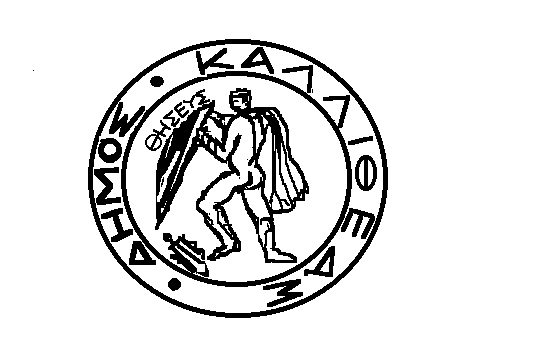 